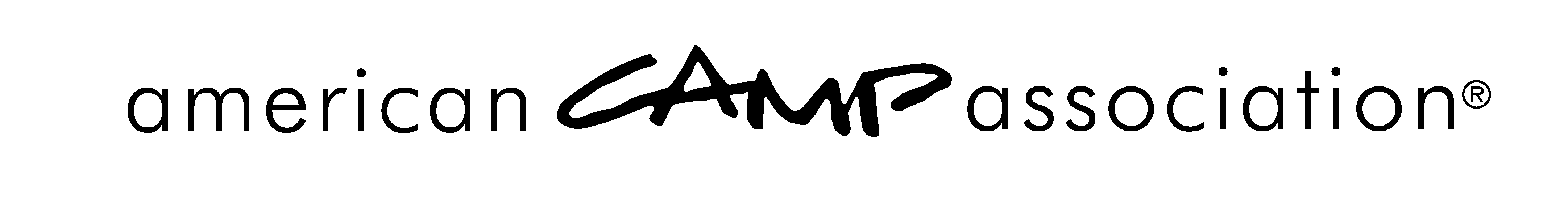 National Council of LeadersVolunteer Development Breakouts NotesFebruary 2016BREAKOUT GROUP TIME 1Group 1 – Facilitated by Brian CraterExamples of organizations:Appalachian Mountain ClubYouth Opportunities Program – train youth workers to take kids out in the woods.RecruitmentTraining – 5 day backpacking trip for bonding, skill tracking, leadership developmentDeveloped committees thru getting to know people on these tripsRecognition banquetExamples of what worksEngagement – bonding: group experiences make the commitment more relevant to you personally – ACA can draw from thisCommon characteristics for the top 100 companies to work for: credibility, fairness, respect, camaraderie – volunteer organizations can draw from thisOther thoughtsSkill development is a huge benefit of volunteeringTransfer skills to career – marketable skillsPeople want to be connected.  How can we get them involved?  Ask – what is the passion of this person?Emerging professionals want to feel like they are contributing – how can we draw them inLook outside the box – find passionsGroup 2 – Facilitated by Andrea YenterBest practicesLions club – volunteer recruitment – toolkit to talk when recruitingMission and purpose – share whyCreate a menu of volunteer optionsEye to motivate to volunteer – career/organizational improvement, passion, recognitionLocal connection out in region of countryCreate sense of urgency – required to volunteer schools model – PTO strategyFear of missing outMake it important to volunteer – especially during the summerEarned pinsVerbal praiseMore visitors – required/incentive getting visitors – tie to abilityStaff time in volunteerismSend letter to CEO of company thanking them for their staff to volunteerGroup 3 – Facilitated by Carla WeilandNational fraternities and sororities are a great model for engagement support – good with millennials – keep them engaged – short time periodsUSA Hockey – good online orientation and training – but are moving to a staffing model vs volunteerGirl Scouts used to hold standard for millennials but it’s been lost.  They have struggled to make the shiftTapping into emotion – Sanders and Trump campaignsPeople/organizations that succeed are making it simpleLow initial investment – additional connections grow organicallyBuild volunteer opportunities around communityBuild community and bring people inCommunal eating/drinking together to celebrateSharing knowledge/trainingsYou don’t have to be a leader/staff person to volunteersAsking the questions – one on one conversations to attract new volunteersEmbracing the negatives by rewarding/inducting into a group, rewarding commitmentBuild a community (despite lack of density) by engaging former counselors, assistant camp directors, etc.Jr ACA member – camper levelTournament of Roses – young professionals – volunteer organized.PGA volunteer organizedBoth of the above are short term experiencesCamp Moves Me – Short term community buildingLow initial investment – short term to get them in the doorCreate/form/extend a sense of communityGroup 4 – Facilitated by Bill TubbsOrganizations that have volunteerism and what they do wellHumane Society – recognized that they had volunteers that were gauging 1000 hours.  They worked with a company to make a nice jacket as a thank you.  Volunteers were motivated to get the jacket and to become a PR plus – so the take away is milestone recognitionsTheatre Company examples – training of the ushers was created.  Patrons viewed them as staff so they wanted to empower them.Volunteering after being on a board – create an Emeritus ProgramVolunteer Fire Department: Personal growth opportunities, training, career advancement, uniformsConsider difference approaches for different generational groups – Gen X versus millennial – what motivates themInclude a social aspect to volunteeringBe able to identify – what does the volunteer get out of it that is meaningful to them.  What impact does it have to the world“Because I volunteered” campaignGroup 5 – Facilitated by Tim NielsenIdentify the target – who should be a volunteerWhat is a perfect volunteerPrestige – recognized – IncentiveInitial conversation – get on board – get involvedCamps good breeding ground for volunteers – part of the job duty/professionPassion – convey – direct strengthsNeed emotional connectionSome new challenge with new generation – help add skillsHave clear jobs for people to doPersonal connection – each volunteer reach out make personal connectionDevelop relationships with several peopleMentoring programsTerms – setting expectations and getting new bloodIdentify strengths – plug into correct fit jobsIncentives for volunteersGroup 6 – Facilitated by Mark OrensCultivation and RecruitmentLooking at needs (needs assessment) and match with individuals’ skill sets and then doing a specific personal ask – nomination processOrientation and TrainingOnce the “ask” is done and the volunteer has said “yes,” they need to be given the tools and knowledge that will help them best do the job they have committed to – utilizing technology to help deliver these resources – and provide continuous improvement to themEngagement and SupportTools need to continue to be made available to help volunteers feel connected to the organization and their role within the organization – there need to be continued “touches”The American Red Cross does a nice job – and has recently made improvements – in how they communicate with their instructors and keep them connected to when they need to update training, etc.; Technology is an important tool to leverageMaking tools available – and supporting volunteers in understanding how to use the tools – like “Zoom,” “Adobe Connect,” “Skype,” “GoToMeeting,” for videoconferencing, etc.; Technology again is an important toolRecognition and AwardsInviting volunteers to a dinner/party/other eventRecognizing milestones of years of commitment – which requires tracking, but technology should be able to help us do that if we will just utilize that toolBoy Scouts have local level service awards, national level service awards, recognition of training and achievement, “patches,” “pins,” etc. that can be added to the “uniform”“Member Since 19…” on nametags at conferences, etc.BREAKOUT GROUP TIME 2Engagement and Support: Andrea Yenter (Facilitator), Tim, Steve, Pearl, Jude, Robyn, Willard, Tom, Colette, Joyce, Mary, David, KimGold Standard:Face to faceConnect with folks regionallySet aside time at already set events, conferences, gatherings of like groupsSilver Standard:Online/CallsKeep small on calls – limit confusionAgendas/advance noticeInvolve board members or “higher ups” to create connections to national levelRegional conference calls/google hangoutsResources – online:Wiki pages – working documentsWebpage – informationSlack – conversation appYoutube – e.g., video on standardsOther thoughtsUse past leadership – how to use?Mentor pairingTalk with new volunteers“Campy hour” – gathering in an area to get together with local camp folks(Idea from Pearl!)Cultivation and Recruitment: Annie Warner (facilitator), Elizabeth Cochran, Marty Beck, John Tilley, Sari Van Otegham, Gordie Kaplan, Heather May, Bill Tubbs, Andy PritikinTools, Resources, Techniques:Why People Volunteer (What Motivates Them)Helps careerAppeal to core motivation (something you care about)Public recognitionExtrinsic motivationE.g. – medical camp ---- hospitalOne way does not fit allOpportunity to build experiences and share it (e.g., social media)Clear definition of benefitsRelationships, have conversations, make specific goalsMeet each other regionally and nationallyRedirect to local networksHow to turn from a trade org to a volunteer/trade orgBreakdown us vs themBenefits of being an ACA volunteerAccess to learning what’s important/tricks of the tradeContactsEducationCareer development “volunteerism as….”ACA community “Volunteerism as networking” – you’re not alone anymoreCollegial – not competitorsBridge from org to wider industryOwnership in ACA “Volunteerism is for the greater good”Lean in to passion for youth development“Why camping is a movement”Recruitment (notes from the chart paper on wall)Toolkits to aid in the presentations for recruitmentClear expectations of missionRecreate local connectionsCreate expectation of volunteerismCreate FOMOCreate awareness of recognitions in the organizationIncentivize visitors, e.g.Follow up trainingVolunteer Recognition and Awards: Cathy Scheder (Facilitator), John Dovic, Dan Denov, Sam Thompson, Carla Weiland, Tina LaRoche, Sherri Weidman, Kurt Sumer, Jody OatesExamples of memorable awardsPublicly recognized by peersNote – the more you have, the less important they becomeNote – difference between awards and recognitionThink about audience? Cc supervisors, cc peers, cc parents, cc media?Recognition (vs Awards)Social mediaSWAGExplain the recognition tooExample – gift cards to visitor with handwritten noteThink about generational differences when choosing recognitionLet awardees attend conferences for freeNeed to coordinate local and national efforts…. Do we need a framework to sync some awards upWhat works?Volunteer recognition dinner pre-local conferencesBudget some money for volunteer recognitionGift cards for visitors. Reception for visitors at eventsDiscount code for volunteers to attend your conferencesOrientation and TrainingTypes of volunteersLocalWhat a person needs to do to understand ACA – how to be most effective/get the most out of it – Who is ACA?Volunteer development that turns into marketable skills… we have to set benchmarks for our training and that ties to the next point…What are the outcomes – what is the “why” and “where we’re going” so the volunteer/potential volunteer understands the goalsHelping volunteers understand “what is my scope?” (freedoms and limitations of role)Field OfficeLCOLCommittee ChairsNational Volunteers/NCOL/et.Governance Volunteers/National BoardCommitted volunteers… Standards Visitor… they start there, they begin as Associate Visitors, then we promote them to Lead Visitor, but how do we continue to support and engage them? Can we do more ongoing community building within this group?Evaluation of the training programs needs improvement… Visitors should be evaluated… Volunteers in any role should be evaluated – yielding increased accountability.Improving cohesion and accessibility of training tools/curricula.Identifying “tracks” for training that may be most relevant to volunteers with specific interests – and for engagement at different levels (local, regional, national, etc.)Relevant modes of training:  technology, etc.Balance effectiveness vs. qualityCan be influenced by online “live” vs. online “recorded video”MUST always evaluate every trainingTraining mode needs to reflect volunteer opportunityPARTICIPANTS:Brandon BrieryPosie TaylorJulia MannesReid McKnightSharon KoschDale DohnerMarty FergusonMaggie BraunNancy PiankaPam WursterJohn QuinlivanTim NielsenMike Selep